СОВЕТ  ДЕПУТАТОВДОБРИНСКОГО МУНИЦИПАЛЬНОГО РАЙОНАЛипецкой области25-я сессия VII-го созываРЕШЕНИЕ21.02.2023г.                                    п.Добринка	                                       №199-рсОб отчете начальника ОМВД России по Добринскому районуо состоянии преступности на территории района и работе ОМВД Россиипо Добринскому району по предупреждению, пресечению и раскрытию преступлений и правонарушений за 2022 годРассмотрев представленную отделом Министерства внутренних дел России по Добринскому муниципальному району информацию о состоянии преступности на территории района и работе ОМВД России по Добринскому району по предупреждению, пресечению и раскрытию преступлений и правонарушений за 2022 год, Совет депутатов Добринского муниципального района отмечает, что в истекшем году основные усилия сотрудников ОМВД России по Добринскому району были направлены на выполнение задач, поставленных перед органами внутренних дел Федеральным законом РФ от 07.02.2011 №3-ФЗ «О полиции» и другими нормативными документами МВД-УМВД, решениями органов местного самоуправления.Сотрудниками отдела осуществлен комплекс мер по охране общественного порядка и обеспечению безопасности при проведении общественных и религиозных празднований, культурно-массовых, общественно-политических, спортивных и других мероприятий.В целях стабилизации оперативной обстановки организованы и проведены ряд комплексных оперативно-профилактических операций и мероприятий, направленных на предупреждение и раскрытие отдельных видов преступлений.В целом итоги работы ОМВД России по Добринскому району в 2022 году позволяют сделать вывод о сохранении стабильной оперативной обстановки и высокого уровня эффективности оперативно-служебной деятельности на основных направления, достижении положительных результатов в предупреждении, пресечении, раскрытии и расследовании преступлений.            Анализируя отчет начальника ОМВД России по Добринскому району о состоянии преступности на территории района и работе ОМВД России по Добринскому району по предупреждению, пресечению и раскрытию преступлений и правонарушений за 2022 год,  учитывая решение постоянной комиссии по правовым вопросам, местному самоуправлению и работе с депутатами, Совет депутатов Добринского муниципального районаРЕШИЛ:1.Информацию начальника ОМВД России по Добринскому району «О состоянии преступности на территории района и работе ОМВД России по Добринскому району по предупреждению, пресечению и раскрытию преступлений и правонарушений за 2022 год» принять к сведению.2.Рекомендовать:2.1.Отделу министерства внутренних дел России по Добринскому району (Ростовцев И.А.) продолжить проведение специализированных профилактических мероприятий, направленных на  выявление, предупреждение и пресечение правонарушений и преступлений, обеспечение принципа неотвратимости наказания за совершенные правонарушения.2.2.Отделу образования администрации района  совместно с ГУЗ «Добринская ЦРБ»,  редакцией газеты «Добринские вести», ОМВД России по Добринскому району (Немцева И.М., Самошина Л.И., Шигина Т.В.,  Ростовцев И.А.)  организовать работу по профилактике преступлений и правонарушений, осуществить мероприятия по пропаганде здорового образа жизни и законопослушного поведения, предупреждению распространения наркомании, пьянства и алкоголизма.2.3.Главам сельских поселений в 2023 году:2.3.1.организовать разъяснительную работу с гражданами, проживающими на территории сельских поселений, особенно с жителями старшего возраста, по профилактике дистанционных краж и мошенничеств, разъяснению алгоритма действий при попытке мошенников (в том числе под видом социальных работников) совершить хищение денежных средств со счетов и банковских карт граждан.2.3.2. в целях предупреждения фактов совершения тяжких преступлений в состоянии опьянения, снижения удельного веса преступлений, совершенных в состоянии опьянения, совместно с участковыми уполномоченными полиции провести мероприятия по выявлению и документированию фактов незаконного оборота алкогольной продукции.2.3.3.совместно с работодателями функционирующих на территориях сельских поселений предприятий, организаций, хозяйствующих субъектов, организовать и провести мероприятия по социальной реабилитации лиц, вернувшихся из мест лишения свободы, совместно с участковыми уполномоченными полиции проработать вопросы трудоустройства таких лиц.2.3.4.совместно с руководителями предприятий, организаций и учреждений реализовать мероприятия по участию добровольных народных дружин в охране общественного порядка и профилактике правонарушений в ходе проведения массовых общественно-политических, спортивных и культурно-зрелищных мероприятий. Обеспечить регулярные дежурства членов ДНД совместно с сотрудниками ОМВД России по Добринскому району на территориях сельских поселений, предусмотрев меры поощрения для наиболее активных членов ДНД.Председатель Совета депутатовДобринского муниципального района 		                             М.Б.Денисов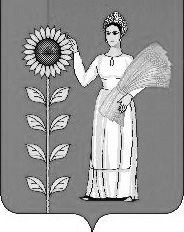 